10.10.2022 в  ГКОУ РД «Кизлярская гимназия-интернат  «Культура мира» прошла линейка, посвященная церемонии поднятия Российского флага.Директор Нажмудинов Д.Р.выступил  на линейке. Он поприветствовал всех присутствующих и отметила, что Минпросвещения России с 1 сентября 2022 года запустило  в российских школах масштабный проект – цикл внеурочных занятий «Разговоры о важном».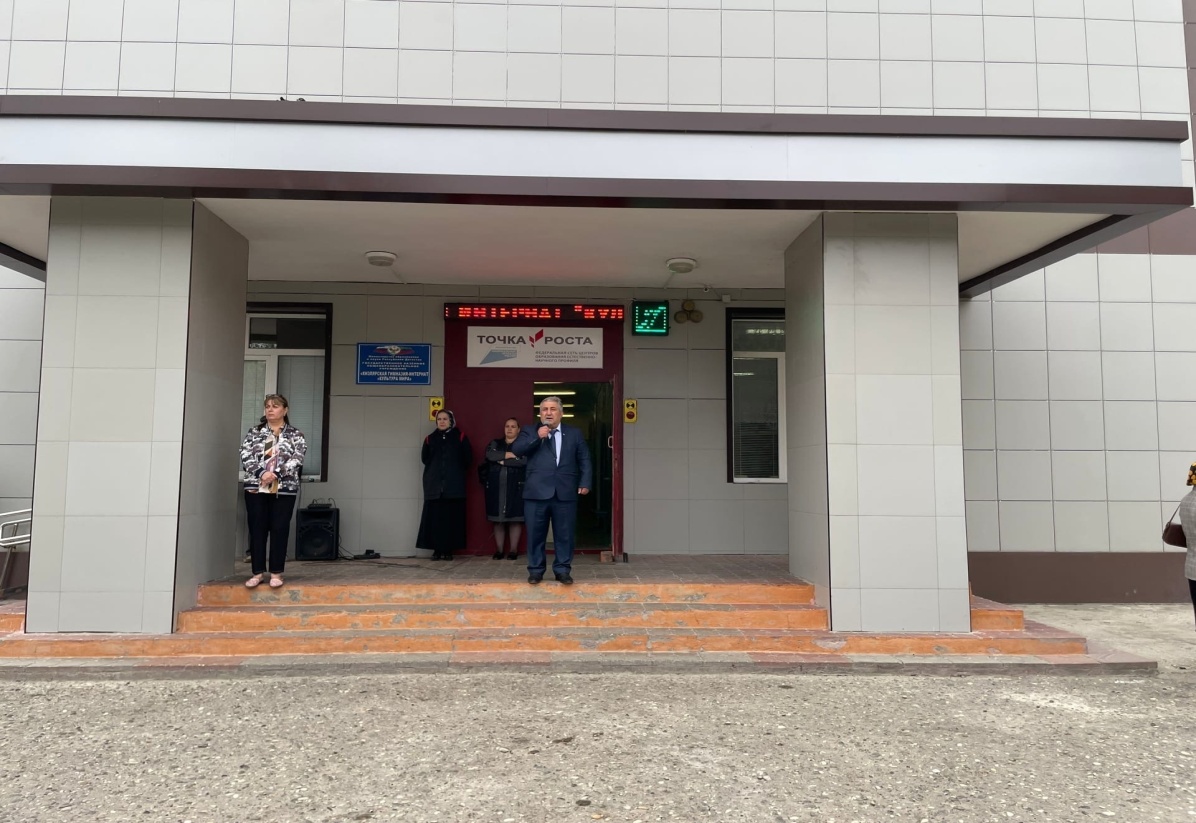 Во всех школах страны учебная неделя  начиналась  с классного часа « Разговоры о важном » , посвященного самым различным темам, волнующим современных ребят. Центральными темами «Разговоров о важном » стали  патриотизм и гражданское воспитание, историческое просвещение, нравственность, экология и др.10 октября пройдет внеурочное занятие «Разговоры о важном» на тему «День отца».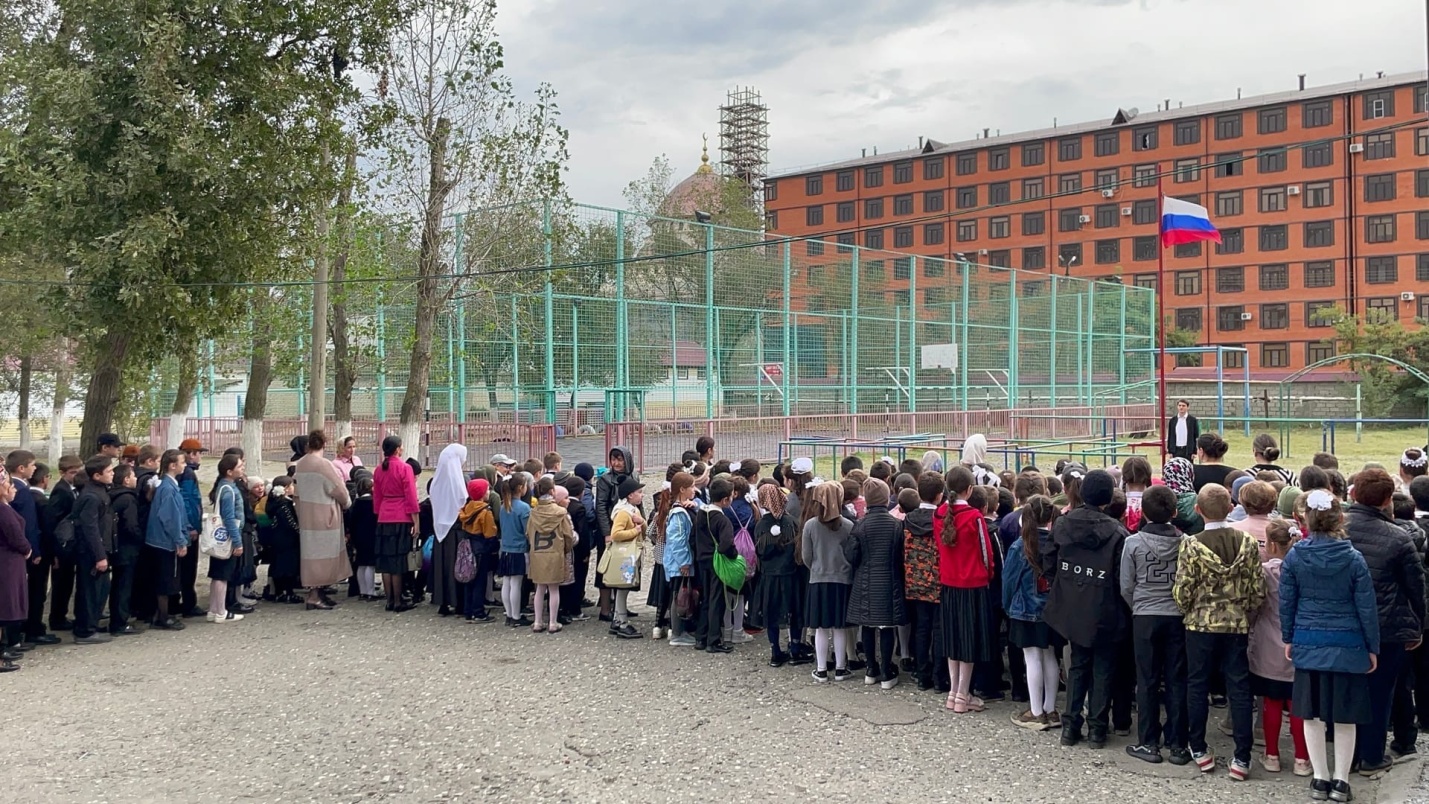 Право поднять флаг Российской Федерации предоставили  Гаджиеву Али  юнармейцу, командиру отряда «Юный десантник», победителю территориального и зонального этапов военно-патриотической игры «Победа» При  поднятии флага и звучании гимна Российской Федерации  обучающиеся стояли  смирно. 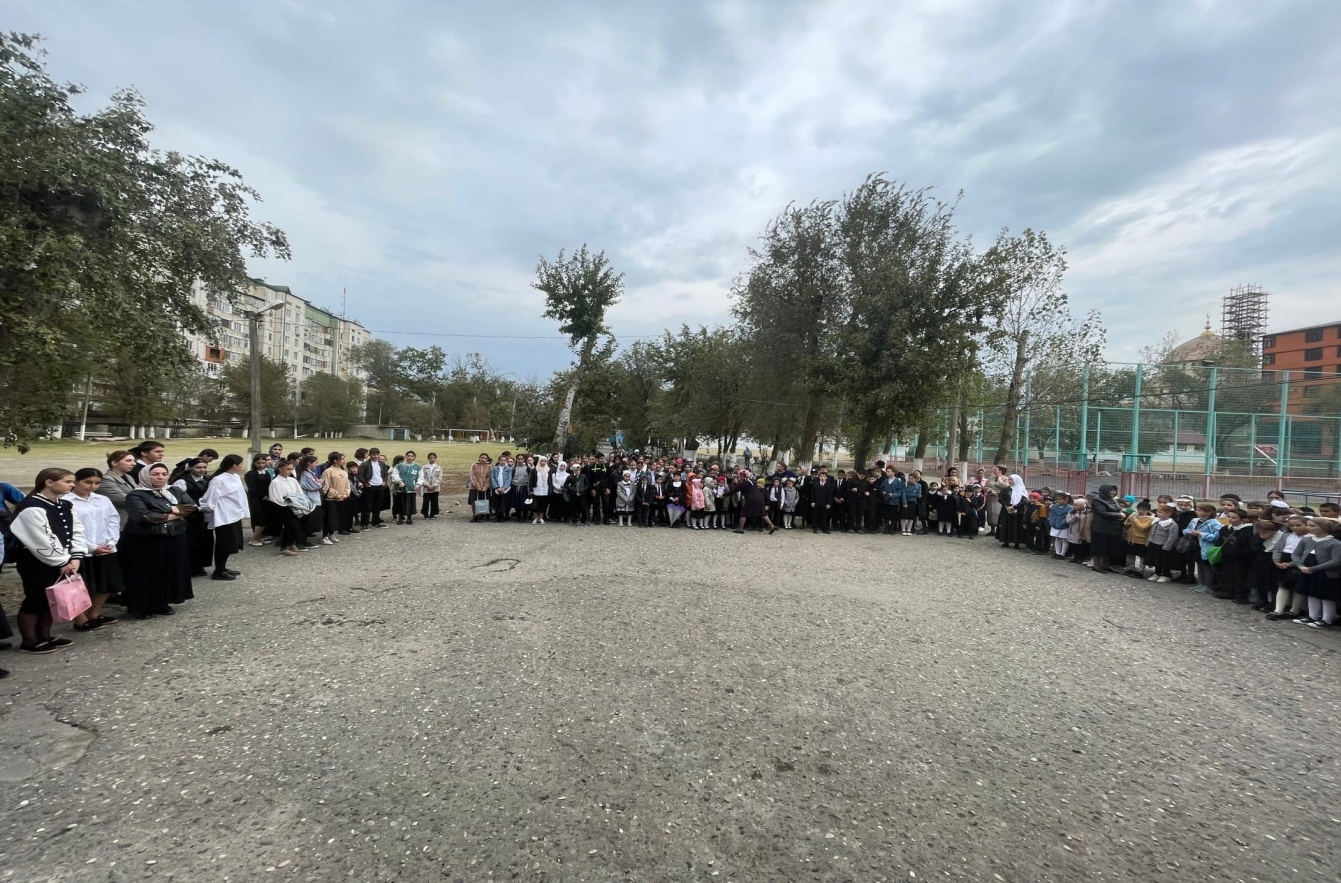 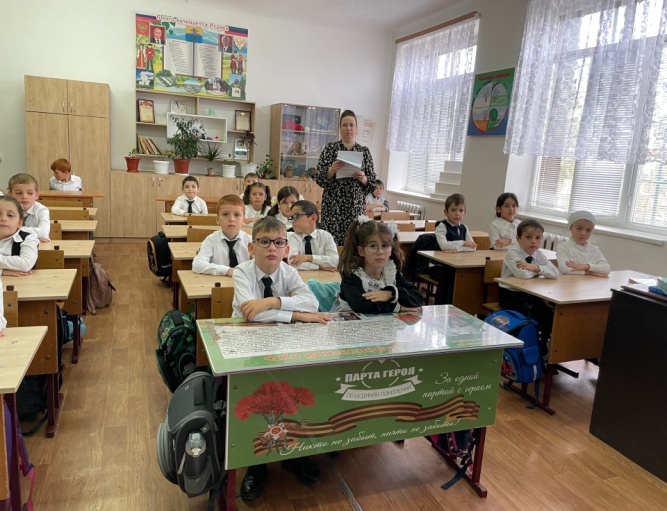 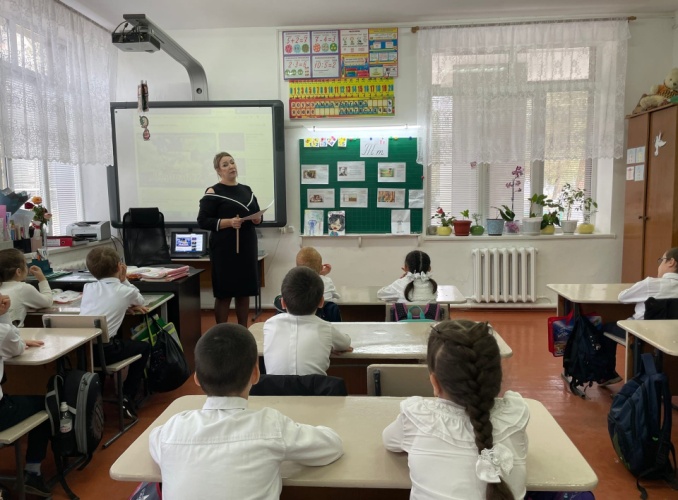 Тема: « День отца» 1А кл. Гугнинская Е.П. 1Б кл.Касимова О.Б. 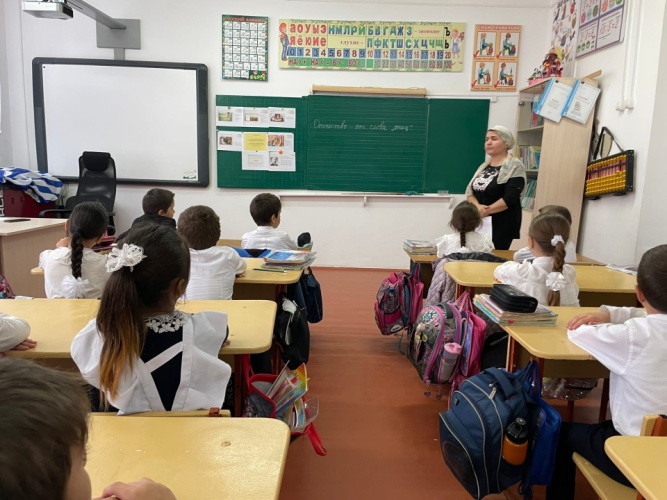 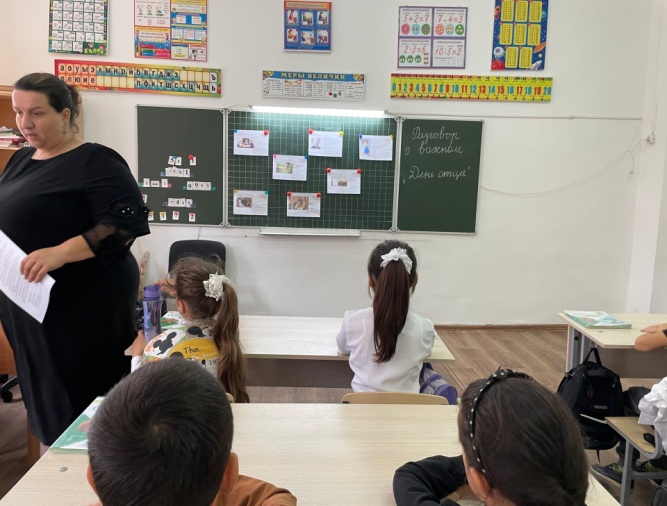 Тема: День отца» 2Б кл.  Драздова Л.В. 2А кл. Малуева З.А.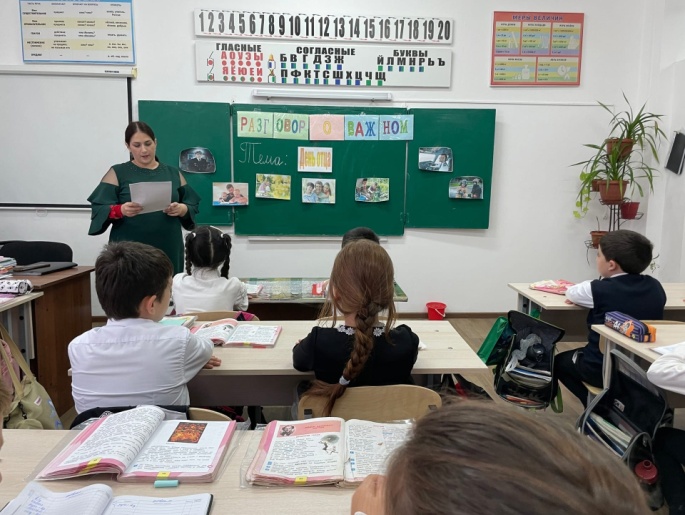 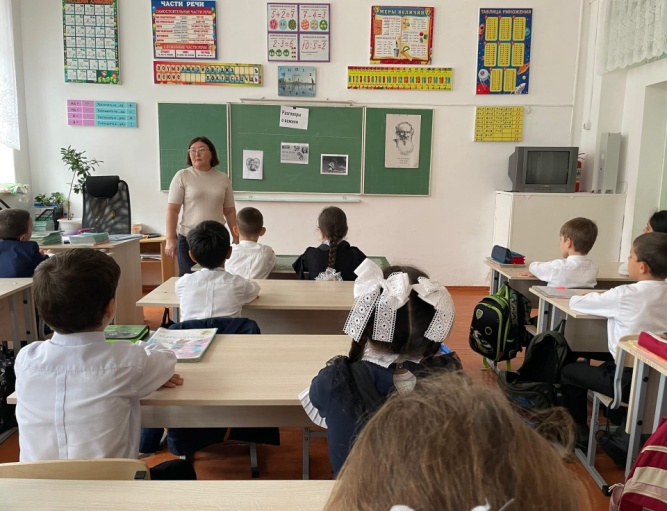 Тема: День пожилых людей» 3А кл. Шамалакова М.Р. 3 2Б кл. Курбанова Д.А.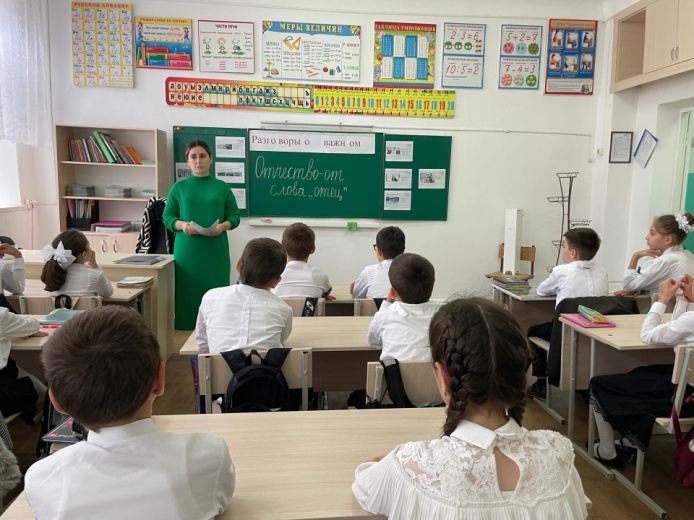 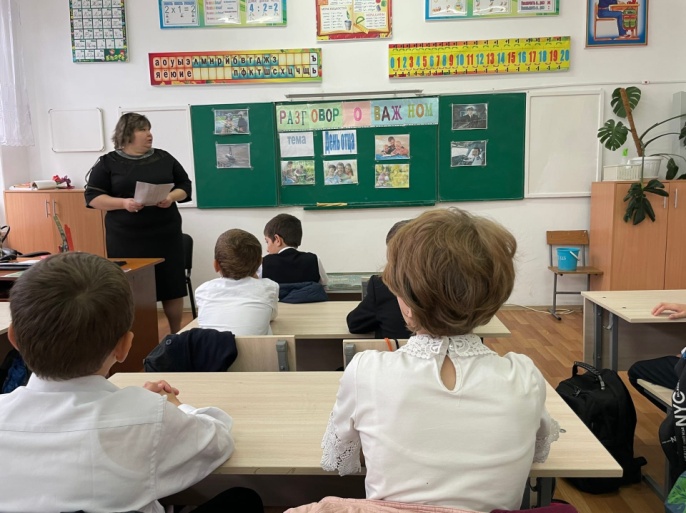 Тема: « Отчество – от слова отец» 4А кл.  Магомедова Х.М. 4Б кл. Бейрумова Е.С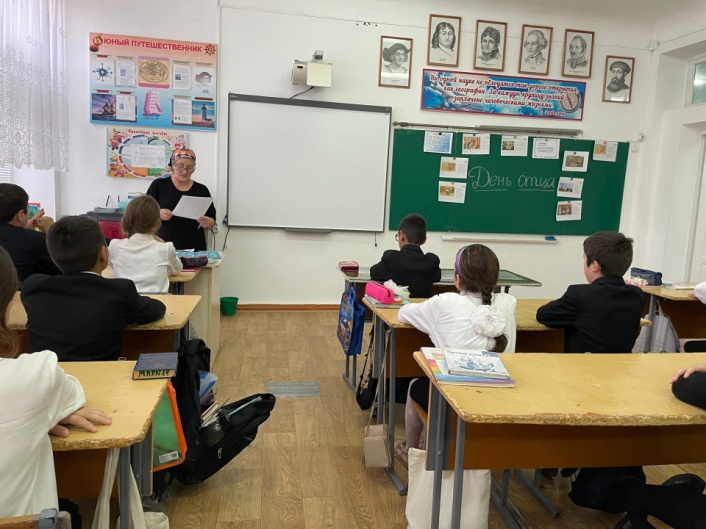 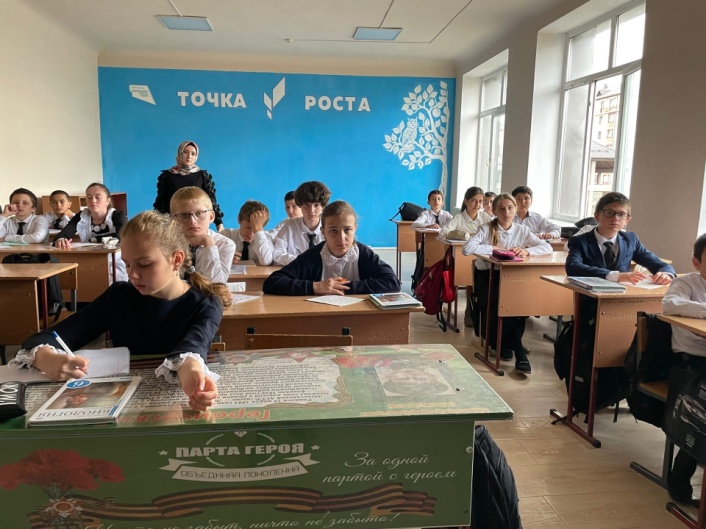 Тема: « День пожилых людей» 6А кл. Магомедова З.М 6Б кл.  Магомедова Д.М 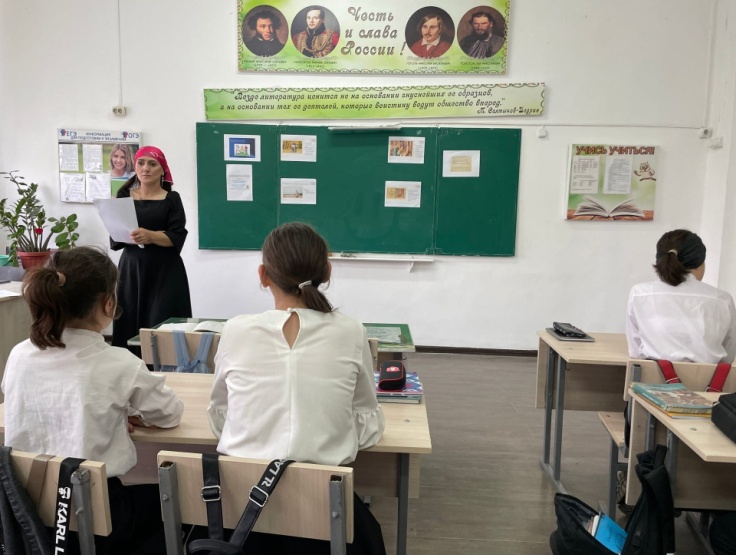 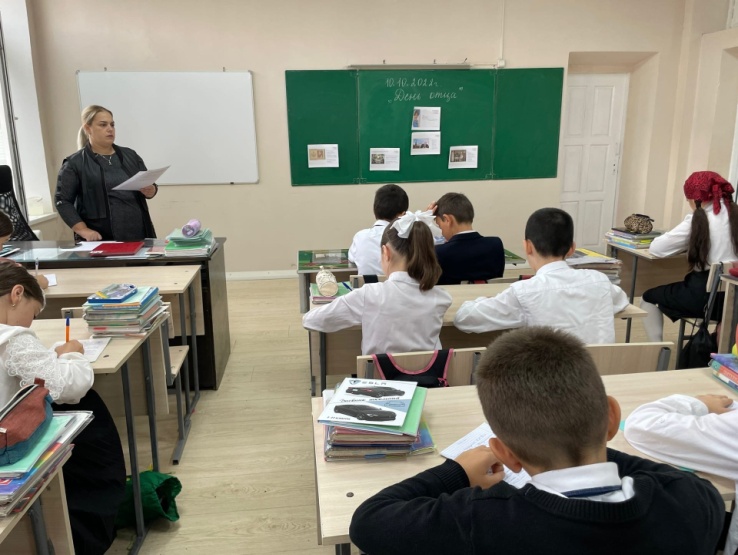 Тема: « День отца» 5А кл.Брежнева Ю.В. 5Б кл.Ванатова С.АТема: День пожилых людей» 6А кл Муртазалиева Б.М 6Б кл ТагироваМ.И.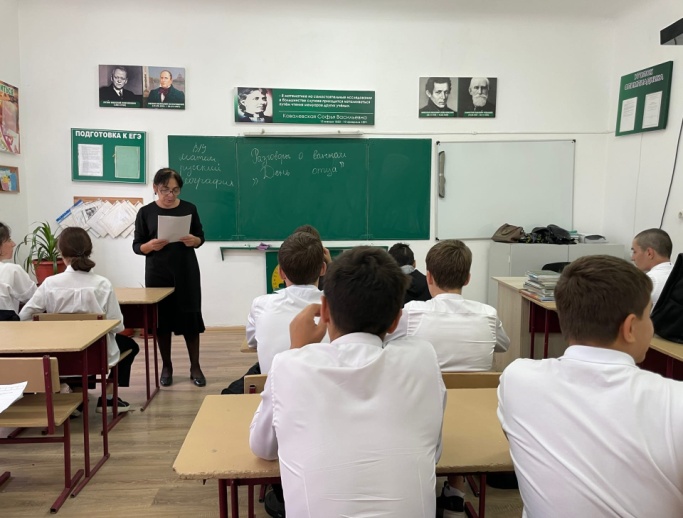 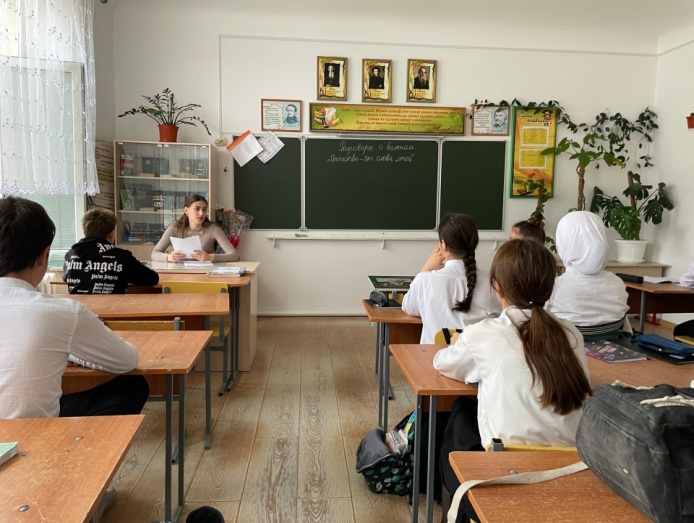 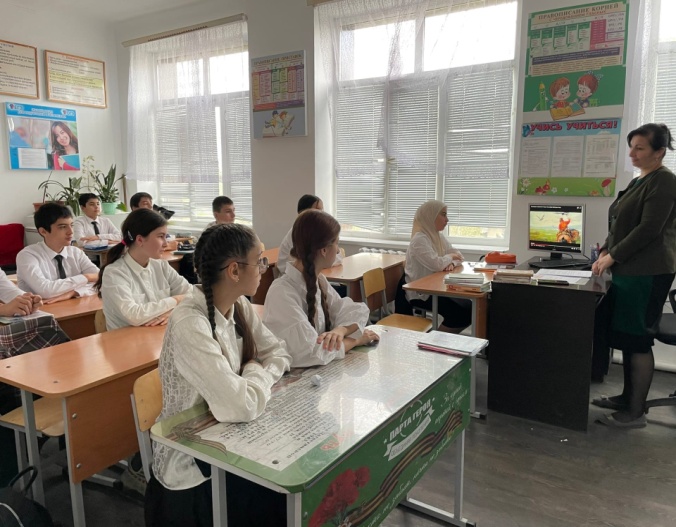 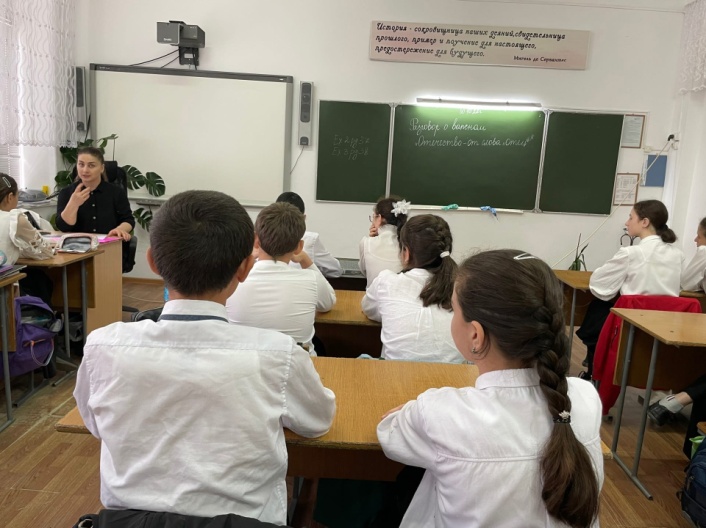 Тема: День отца» 8А кл Назирбекова С.М.  8Б кл Акмурзаева Г.С.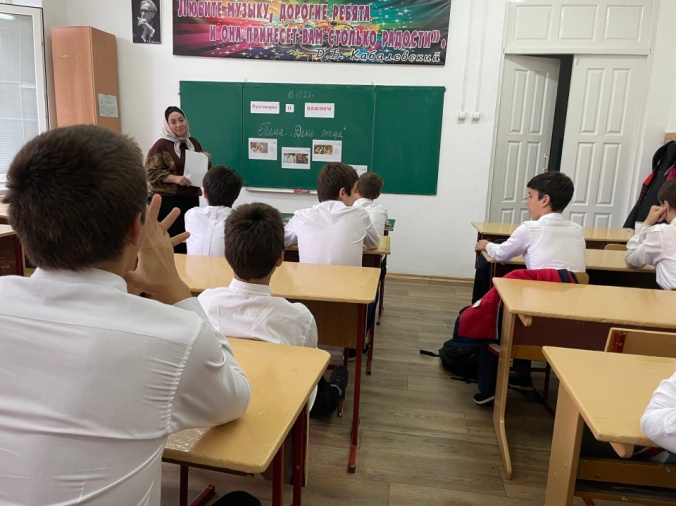 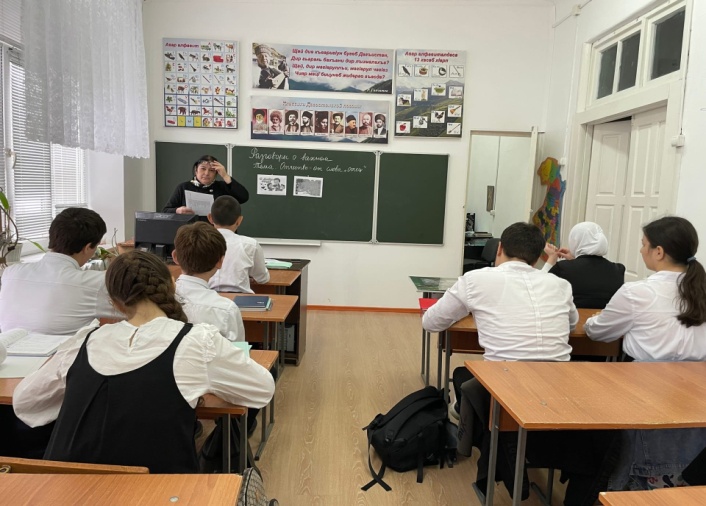 Тема: « Отчество от слово отец» 9Б кл Магомедова З. К. 9А кл  Магомедова П.Ш. 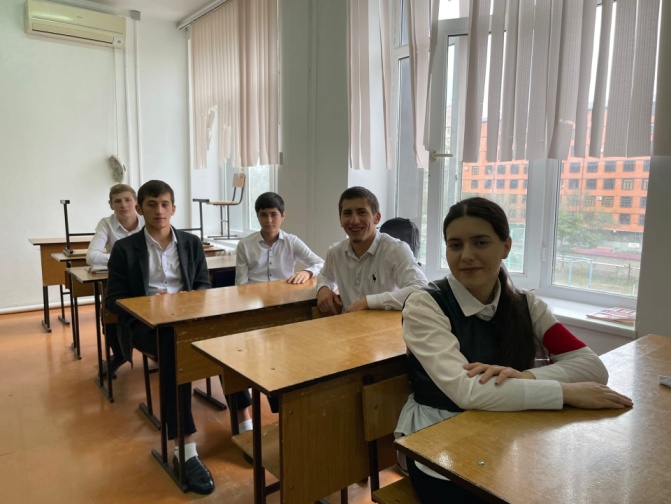 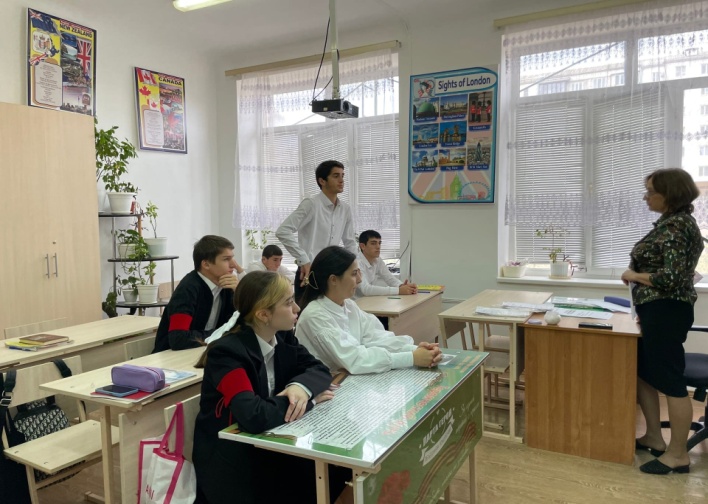 Тема: День пожилых людей» 10 кл Махмудова С.М. 11 кл Ашурбекова Г.А.